PVC周报：下游需求欠佳 PVC价格震荡下行（20161128-20161202）周报目录一、本周要闻	11. 中泰化学拟投资27亿元建高性能PVC树脂产业园	12.阳煤公司拟在山西运城合资投建60万吨烯烃项目	13. 第二批环保督察全面启动 11月底督察七省市	1二、市场综述	1三、原料分析	21.电石	2四、供求分析	21.供应分析	2（1）出厂价	2（2）开工率	3（3）装置检修	32.需求分析	33.库存分析	3五、行情分析	31.塑交所盘面行情	32.分区域市场行情	4六、盈利分析	5七、期现分析	5八、下周预测	51.宏观	52.原料	63.供应	64.需求	65.总结	6图目录图1 电石法PVC利润空间变化图	4表目录表1 电石主流出厂价对比	2表2 国内PVC生产厂家出厂报价	2表3本周PVC装置检修情况	3表4 国内主流市场PVC报价	4表5 PVC期现价差	5一、本周要闻1. 中泰化学拟投资27亿元建高性能PVC树脂产业园 中泰化学12月1日晚间公告，公司规划在吐鲁番市托克逊县建设高性能树脂产业园及配套基础设施项目，项目计划投资27亿元左右。该项目由全资子公司托克逊能化负责实施。规划建设规模合计约33万吨/年的相关多种类高性能特种树脂装置，配套建设烧碱等装置，并拟建万吨级复合功能树脂研发示范中心、配套园区基础设施工程。2.阳煤公司拟在山西运城合资投建60万吨烯烃项目11月25日，阳煤丰喜泉稷能源有限公司与山西东方资源发展有限公司就年产60万吨烯烃项目合作事宜座谈会在山西运城稷山县举行。据悉，该项目为阳煤集团下属公司——阳煤丰喜泉稷能源有限公司在稷山新型煤化工循环经济工业园区的二期投资项目。2016年9月13日，稷山县政府与山西阳煤集团达成年产90万吨甲醇和60万吨烯烃项目投资协议，总投资70亿元。3. 第二批环保督察全面启动 11月底督察七省市经党中央、国务院批准，2016年第二批环境保护督察工作全面启动。从11月24日起到11月底，7个中央环境保护督察组将陆续开始督察进驻。目前，7个中央环境保护督察组已组建，组长分别由马馼、朱之鑫、焦焕成、陆浩、张宝顺、李家祥、马中平等同志担任，副组长由环境保护部副部长黄润秋、翟青、赵英民等同志兼任，分别负责对北京、上海、湖北、广东、重庆、陕西、甘肃等7个省、市开展环境保护督察工作。二、市场综述本周国内PVC市场行情震荡下跌，进入淡季，PVC下游厂家需求不佳，跟进缓慢，同时房地产迎来调控，大宗商品市场大幅下挫，市场惊现恐慌情绪，加之PVC运力紧张问题基本得到缓解，市场货源陆续增加，市场看空氛围浓郁，跌价出货现象频现。截至周五报价，电石法PVC华东地区主流报价7450-7550元/吨，跌460元；华南地区主流报价7880-8050元/吨，跌335元；华北地区主流报价7300-7450元/吨，跌275元。乙烯法PVC华东地区主流报价8250-8350元/吨，跌125元/吨；华南地区主流报价8300-8400元/吨，跌100元；华北地区主流报价7950-8050元/吨，跌100元。三、原料分析1.电石本周电石企业开工变化不大，环保督查暂时对市场无影响，企业出货顺畅，价格重心稳定。各地电石出厂价：内蒙古乌海、鄂尔多斯地区电石主流出厂价2600-2650元/吨；宁夏石嘴山地区电石出厂价2600-2650元/吨；中卫地区报价2650-2700元/吨；陕西地区出厂2600-2650元/吨；甘肃地区2600-2800元/吨。表1电石主流出厂价对比数据来源：广东塑料交易所信息库四、供求分析1.供应分析（1）出厂价表2国内PVC生产厂家出厂报价数据来源：广东塑料交易所信息库本周PVC行情震荡整理，运力紧张问题略有缓解，且大宗商品市场震荡回调，商家惊现看空情绪，价格大幅回调；预计下周厂家价格仍将以回调为主。（2）开工率本周国内PVC企业企业开工正常，暂无检修企业，PVC整体开工率维持在77.11%左右。（3）装置检修表3本周PVC装置检修情况数据来源：广东塑料交易所信息库2.需求分析随天气的转冷，北方需求开始陆续降温，后续对PVC采购也会出现逐步下降的趋势，预计下周制品企业还将以消化库存为主，采购积极性不高。3.库存分析通过对华东和华南地区社会库存的跟踪发现，因运输受限问题逐步得到缓解，但目前国内主要PVC消费区的市场库存依然维持中等水平；而随着货源逐渐运达，下游制品企业采购热情的回落，预计下周 PVC 市场库存量或将持续上升。五、行情分析1.塑交所盘面行情本周塑交所PVC行情弱势整理；进入淡季，PVC下游厂家需求不佳，跟进缓慢，同时房地产迎来调控，大宗商品市场大幅下挫，市场惊现恐慌情绪，跌价出货现象频现，加之PVC运力紧张问题基本得到缓解，市场货源陆续增加，塑交所盘中商家看跌氛围浓郁，各区价格多数收跌；截至2日收盘，12月华南结算价8140元（吨价，下同），涨5元；华东结算价7650元，跌430元；华北结算价7460元，跌285元；西北结算价7170元，跌130元；乙烯法结算价8255元，跌95元。基本面上：国内PVC市场行情仍以跌势为主，期市PVC行情震荡下跌，现货市场氛围欠佳，各商家出货不畅，持货商继续跌价出货；目前PVC厂家预售较好且库存一般，出厂价格维持高位，与市场价格倒挂严重。但下游需求一般，跟进缓慢，预计下周行情仍以跌势为主。2.分区域市场行情表 4 国内主流市场PVC报价数据来源：广东塑料交易所信息库华东PVC市场主流报价7300-7600元/吨。杭州地区天业7350元/吨，北元5型7300-7400元/吨，北元、天业8型7650-7700元/吨，中泰5型7500元/吨，江苏地区北元、天业5型7600元/吨，北元、天业8型7650元/吨。乙烯料8200-8450元/吨。华南PVC市场5型电石法主流报价7750-7900元/吨；天能7900元/吨，恒通、亿利、君正老厂7870元/吨，君正新厂、天湖、信发、东方希望7850元/吨，东兴、盐湖、锦化、盛华、三联7800元/吨，天湖7750元/吨；大沽1000/700/800报8200元/吨，大沽1300报8250元/吨。华北PVC市场齐鲁化工城齐鲁S700型8250元/吨，S1000报8130元/吨自提。电石料7600-7650元/吨左右送到。临沂地区7730元/吨左右送到。河北7350左右自提。天津地区7370元/吨左右仓库自提。六、盈利分析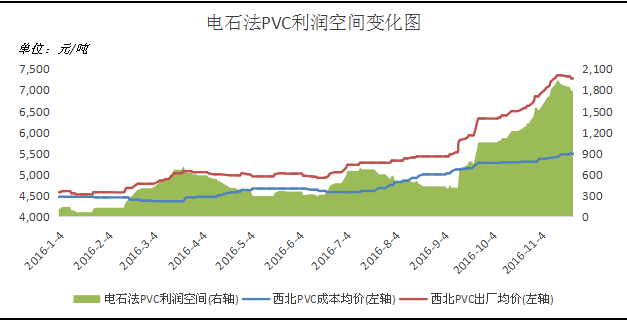 图1 电石法PVC利润空间变化图数据来源：广东塑料交易所信息库本周电石价格基本稳定，但PVC出厂价格略有回调，PVC厂家利润亦有所回调，至周五统计，企业利润维持达到1700元/吨左右，比上周减少50元/吨左右。七、期现分析表5 PVC期现价差数据来源：广东塑料交易所信息库期现基差对套利影响较大，一般而言基差较大适合卖出现货同时期货做多，较小则适合买进现货同时期货做空。八、下周预测1.宏观11月份，中国制造业采购经理指数（PMI）为51.7％，比上月上升0.5个百分点，延续上行走势，升至两年来的高点，表明当前经济运行态势良好，企稳基础进一步巩固，向好发展态势更为明显。2.原料下周电石市场存在不确定性，且利好利空因素并存，所以预计暂时市场将继续维持大局盘整，具体还需观察环保督查的力度及是否会对兰炭及电石开工造成影响，从而影响电石的供应。3.供应PVC企业开工率较高，供应正常，西北大型企业库存压力仍不大。但由于市场价格倒挂严重，企业新接订单情况十分有限。无前期订单企业库存量陆续增加，销售压力逐步增大。预计PVC企业销售压力还将继续增加。4.需求随天气的转冷，北方需求开始陆续降温，后续对PVC采购也会出现逐步下降的趋势，预计下周制品企业还将以消化库存为主，采购积极性不高。5.总结总体而言，进入PVC传统需求淡季，市场氛围整体转弱，虽然国内各大市场库存依然维持较低的水平，但下游厂家依然有前期库存尚未消化，对原料采购积极性不高，所以预计下周PVC价格还是以跌势行情为主。（个人观点，仅供参考）单位：元/吨单位：元/吨单位：元/吨单位：元/吨单位：元/吨地区价格类型11月25日12月2日本周涨跌内蒙地区出厂价2600-26502600-26500宁夏地区出厂价2600-26502600-26500陕西地区出厂价2600-26502600-26500甘肃地区出厂价2600-28002600-28000单位：元/吨单位：元/吨单位：元/吨单位：元/吨单位：元/吨单位：元/吨单位：元/吨生产厂家产能（万吨）型号11月28日12月2日本周涨跌备注备注新疆中泰150SG-583207900-420华南自提华南自提新疆天业140SG-583207900-420华南自提华南自提陕西北元110SG-584508000-450华南自提华南自提内蒙君正70SG-5760076000承兑出厂承兑出厂山东信发60SG-578807800-80承兑出厂承兑出厂内蒙亿利50SG-5------封盘封盘河北盛华46SG-576507350-300承兑出厂承兑出厂宜宾天原45SG-582007900-300川内送到川内送到四川金路40SG-582007900-300川内送到川内送到昊华宇航40SG-579507600-350承兑出厂承兑出厂生产厂家产能（万吨）检修详情新疆天业13010月10日左右装置开始轮修，10月底恢复开车陕西北元11010月31日起轮修，计划11月6日开车德州实华36计划11月9日-11日停车检修山东东岳1211月9-10日停车，恢复后维持低负荷运行一周河南联创3011月10日停车检修，11月17日开车单位：元/吨单位：元/吨单位：元/吨单位：元/吨单位：元/吨电石法PVC型号11月25日12月2日本周涨跌华东SG-57870-80507450-7550-460华南SG-58250-83507880-8050-335华北SG-57600-77007300-7450-275乙烯法PVC型号11月25日12月2日本周涨跌华东10008400-84508250-8350-125华南10008400-85008300-8400-100华北10008050-81507950-8050-100单位：元/吨单位：元/吨单位：元/吨单位：元/吨单位：元/吨期现市场11月25日12月2日本周涨跌现货价格-期货价格PVC主力合约（V1705）73056705-600--现货华东市场79607500-460795现货华南市场83007965-3351260现货华北市场76507375-275670